Plutarco 46 – 120https://es.wikipedia.org/wiki/Plutarco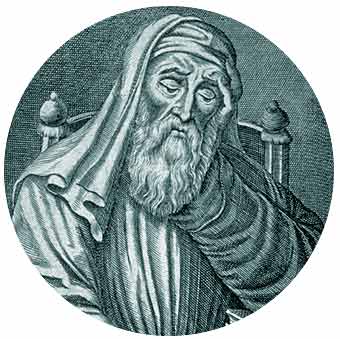   Plutarco (Πλούταρχος, Plútarjos, en latín: Plutarchus; Queronea, c. 46 o 50-Delfos, c. 120) —también conocido como Plutarco de Queronea o, tras serle concedida la ciudadanía romana, como Lucio Mestrio Plutarco (Lucius Mestrius Plutarchus, en griego: Λούκιος Μέστριος Πλούταρχος)1 — fue un historiador, biógrafo y filósofo moralista griego.   Plutarco nació en Queronea (Beocia), durante el gobierno del emperador romano Claudio. Realizó muchos viajes por el mundo mediterráneo, incluyendo uno a Egipto y dos viajes a Roma. Gracias a la capacidad económica de sus padres, Plutarco estudió filosofía, retórica y matemáticas en la Academia de Atenas sobre el año 67. Uno de sus maestros, citado a menudo en sus obras, fue Amonio.   Algunos de sus amigos fueron muy influyentes, como Quinto Sosio Seneción y Minicio Fundano, ambos importantes senadores y a los cuales dedicó algunos de sus últimos escritos. La mayor parte de su vida la pasó en Queronea, donde fue iniciado en los misterios del dios griego Apolo. Sin embargo, sus obligaciones como el mayor de los dos sacerdotes de Apolo en el Oráculo de Delfos (donde era el responsable de interpretar los augurios de la o las pitonisas del oráculo) ocupaban aparentemente una parte pequeña de su tiempo. Llevó una vida social y cívica muy activa, además de producir una gran cantidad de escritos, parte de los cuales aún existen.   Más moralista que filósofo e historiador, fue uno de los últimos grandes representantes del helenismo durante la segunda sofística, cuando ya tocaba a su fin, y uno de los grandes de la literatura helénica de todos los tiempos.BiografíaInfancia y juventudPlutarco nació un poco antes del año 50 en Queronea, una ciudad beocia de ilustre pasado para la historia de Grecia, pero que en esa época era solo una pequeña población. Pertenecía a una familia acomodada de la zona y conocemos el nombre de su bisabuelo, Nicarco, porque lo cita en una de sus obras lamentando los males que para la zona trajo la guerra en la época de la batalla de Accio (Antonio, 58). También aparecen como personajes de sus diálogos su abuelo, Lamprias, que presenta como un hombre culto en las Charlas de sobremesa y que debía seguir vivo avanzada su juventud, su padre Autobulo, aficionado a la caza y los caballos, además de dos hermanos: Timón y Lamprias, este último sacerdote en Lebadea.     Sobre el año 67 inició un viaje de estudios que lo llevó a Alejandría y a Asia Menor, donde probablemente visitó Esmirna, que en aquel entonces era un importante centro filosófico del movimiento conocido como segunda sofística. Magistrado y embajador    Además de sus deberes como sacerdote del templo de Delfos, Plutarco fue también magistrado en Queronea y representó a su pueblo en varias misiones a países extranjeros durante sus primeros años en la vida pública. Su amigo Lucio Mestrio Floro (de quien tomó su nombre romano: Lucio Mestrio Plutarco), cónsul romano, patrocinó a Plutarco para conseguir la ciudadanía romana y, de acuerdo con el historiador del siglo viii Jorge Sincelo, el emperador Adriano le nombró, ya en la vejez del escritor, procurador de la provincia de Acaya. Este cargo le permitió portar las vestiduras y ornamentos propios de un cónsul.   Viajó por lo menos tres veces a Roma, donde sus amistades pertenecían a las altas esferas sociopolíticas, como el senador Julio Antíoco Filopapo (nieto del último rey de Comagene), el ya mencionado senador Lucio Mestrio Floro y Quinto Sosio Seneción. Pese a estos contactos políticos en el Imperio Romano, Plutarco decidió siempre vivir en la pequeña población de Queronea al igual que todos sus antepasados.   La enciclopedia Suda dice que el predecesor del emperador Adriano, Trajano, hizo a Plutarco procurador de Iliria, aunque muchos historiadores consideran esto como poco probable, ya que Iliria no era una provincia procuratorial, y Plutarco seguramente tampoco hablaba el idioma.Vidas paralelas    Su trabajo más conocido son las Vidas paralelas, una serie de biografías de griegos y romanos famosos, elaborada en forma de parejas con el fin de comparar sus virtudes y defectos comunes. Las Vidas supervivientes contienen veintitrés pares de biografías, donde cada par comprende una vida griega y una vida romana, así como cuatro vidas desparejadas.     Como él mismo explica en el primer párrafo de su Vida de Alejandro, Plutarco no pretendía tanto escribir historias como explorar la influencia del carácter (fuera bueno o malo) sobre las vidas y los destinos de los hombres famosos. Algunas de las más interesantes vidas, como, por ejemplo, la que habla sobre Heracles y Filipo II de Macedonia, ya no existen, y de muchas de las restantes no se dispone de la totalidad del texto, de forma que existen importantes lagunas, deturpaciones e interpolaciones de escritores posteriores.Vida de AlejandroSu Vida de Alejandro es una de las cinco fuentes terciarias supervivientes sobre el conquistador macedonio, e incluye anécdotas y descripciones de incidentes que no aparecen en otras fuentes. Asimismo, su retrato de Numa Pompilio, uno de los reyes romanos, también contiene información única sobre el calendario romano inicial.Otras obras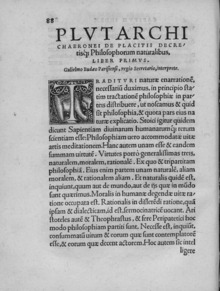 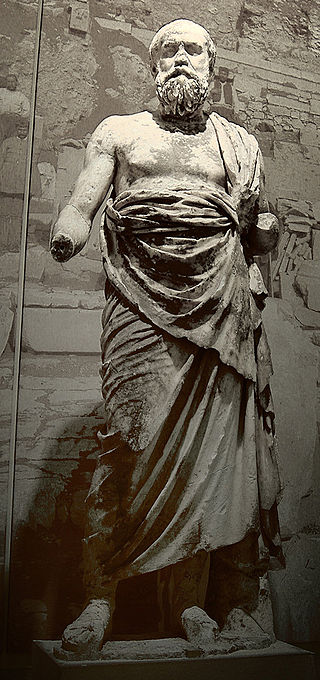 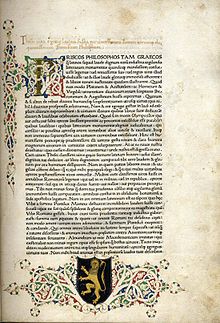         Moralia, 1531.                                               Y Vidas paralelas  Los Moralia     Los restos supervivientes de su trabajo se recopilan bajo el título de Moralia (traducidos como Obras morales y de costumbres). El título no se lo dio el propio Plutarco, sino el monje bizantino Máximo Planudes, que recogió en el siglo XIII diversos trabajos dispersos del autor, e incluso otros considerados hoy espurios, bajo este rótulo.    Es ésta una colección ecléctica de setenta y ocho opúsculos sobre ética (De virtute morali, De virtute et vitio, De laude ipsius, De garrulitate, De vitando aere alieno, De adulatore et amico, De amicorum multitudine, la fragmentaria Epístola sobre la amistad, Amatorius, Praecepta coniugalia, Consolatio ad uxorem, De fraterno amore); política, considerada de forma realista y en que se contrastan superioridad intelectual de los griegos y superioridad política de los romanos (Praecepta gerendae rei publicae, Ad principem indoctum, An seni res publica gerenda sit); sobre Filosofía y Ciencia (Platonicae quaestiones, De anima- o de la erudición aristotélica -De facie in orbe lunae, De primo frigido-, rechazando el Estoicismo extremo -De Stoicorum repugnantibus, De communibus notitiis adversus Stoicos- y el Epicureísmo -Non posse suaviter vivi secundum Epicurum, De latenter vivendo-); sobre Teología (De E apud delphos, De Pythiae oraculis, De defectu oraculorum, De sera numinis vindicta, De Iside et Osiride, De Daedalis Plataeensibus, conservado en fragmentos); sobre Zoología (Bruta animalia ratione uti, De sollertia animalium De esu carnium I-II);   Sobre Pedagogía (Plutarco sostiene que el fundamento de la educación es la lectura y la escritura y la comprensión del mundo infantil (De audiendis poetis, De audiendo); sobre crítica y erudición (Commentarii in Hesiodum, Quaestiones in Arati signis, conservadas de forma fragmentaria, De comparatione Aristophanis et Menandri epitome, De Herodoti malignitate, De mulierum virtute, colección de anécdotas históricas, Aetia Romana, Aetia Graeca); de tipo declamatorio (An virtus doceri possit, De fortuna); sobre Historia (De Alexandri Magni fortuna aut virtute, De fortuna Romanorum, De gloria Atheniensium)   De temática miscelánea (Quaestiones Conviviales, en nueve libros, la más amplia obra plutarquea, concebida como un banquete sobre los temas más diversos; Septem Sapientium Convivium, un imaginario convite de tradición gnómica entre los antiguos Siete Sabios que discuten y enuncian sus célebres máximas).    La forma de estos opúsculos es también variable y vacila entre el diálogo, la diatriba estoico-cínica, el tratado o el discurso epidíctico, lo que llamaríamos modernamente ensayo. Uno de los más importantes es Sobre Isis y Osiris, pues es el principal documento extenso sobre el culto de Osiris y de Isis.   Es posiblemente la última obra de Plutarco, por lo que de alguna manera sintetiza su pensamiento. Bajo el nombre de Diálogos píticos se agrupan tres de estos opúsculos: La E de Delfos, Los oráculos de la Pitia y La desaparición de los oráculos fueron compuestos seguramente mientras se hallaba al servicio del templo de Apolo en Delfos.     La temática de estos diálogos se relaciona con este mundo mágico y oscuro: la evolución de las respuestas oraculares, el rito y el ornato monumental y la decadencia de las sedes oraculares. Sobre la Fortuna o las Virtudes de Alejandro el Grande es una fuente importante sobre la vida del gran conquistador. Sobre la Malicia de Heródoto podría constituir, como las oraciones sobre los hechos de Alejandro, un ejercicio retórico y critica lo que él ve como el desvío sistemático en el trabajo de Heródoto.    Hay también tratados de sesgo más filosófico como el ya citado Sobre la Decadencia de los Oráculos, Sobre el retraso de la divina venganza o Sobre la paz de la mente. Además, su legado incluye obras más ligeras como Odiseo y Grilio, un diálogo humorístico entre el Odiseo de Homero y uno de los cerdos encantados de Circe. Los Moralia fueron compuestos en primer lugar, mientras que la escritura de las Vidas ocupó la mayor parte de las dos últimas décadas de la vida de Plutarco.   Algunas ediciones de los Moralia incluyen muchos trabajos que hoy en día son reconocidos como apócrifos. Entre estos se encuentran las Vidas de los Diez Oradores (biografías de los diez mejores oradores de la antigua Atenas, basadas en Cecilius de Calacte), Las doctrinas de los filósofos y Sobre la música. Se atribuye estas obras a un «pseudo-Plutarco», aunque la autoría real es, por supuesto, desconocida. Aunque las opiniones y el pensamiento registrado en estas obras no parecen pertenecer a Plutarco y pueden proceder de una época posterior, son asimismo textos de origen clásico con valor histórico.Cuestiones  Existen un par de trabajos menores compilados en las Cuestiones, uno sobre oscuros detalles de las costumbres y el culto romano y otro sobre el mismo tema en Grecia.  Frases de sus librosUn pueblo que quiere ser feliz no ha de precisar las conquistas. Hay amores tan bellos que justifican todas las locuras que hacen cometerLo que hagas sin esfuerzo y con presteza, durar no puede ni tener belleza. Lo que hagas sin esfuerzo y con presteza, durar no puede ni tener belleza. El verdadero sabio sólo es riguroso consigo mismo; con los demás es amable.Los cazadores atrapan las liebres con los perros; muchos hombres atrapan a los ignorantes con la adulación. Los cazadores atrapan las liebres con los perros; muchos hombres atrapan a los ignorantes con la adulación. La fortuna no está hecha para los sillones: para alcanzarla, antes que mantenerse bien sentado hay que La paciencia tiene más poder que la fuerza de las armasHay maridos tan injustos que exigen de sus mujeres una fidelidad que ellos violan. Se parecen a los generales que huyen cobardemente del enemigo, pero sin embargo quieren que sus soldados sostengan el puesto con valor.El odio es una tendencia a aprovechar todas las ocasiones para perjudicar a los demás. Quien en zarzas y amores se metiere, entrará cuando quiera, mas no saldrá cuando quisiereJuvenal 60 – 128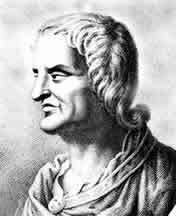      Décimo Junio Juvenal (en latín, Decimus Iunius Iuvenalis; Aquino, 60-Roma, 128) fue un poeta latino, activo a finales del siglo I y comienzos del siglo II, autor de dieciséis Sátiras. Los detalles de la vida del autor son confusos, aunque referencias dentro de su texto a personas conocidas a finales del siglo I y principios del II fijan su terminus post quem (fecha de composición más temprana).    Conforme con el estilo vitriólico de Lucilio, creador del género de la sátira romana, y dentro de una tradición poética que también incluye a Horacio y Persio, Juvenal escribió al menos 16 poemas en hexámetro dactílico abarcando un conjunto enciclopédico de tópicos de todo el mundo romano. Mientras que las Sátiras son una fuente vital para el estudio de la Antigua Roma desde un vasto número de perspec- tivas, su forma de expresión cómica, hiperbólica hace, como mínimo, problemático el uso de las afirmaciones encontradas en ellos.  A primera vista, las Sátiras pueden leerse como una crítica brutal de la Roma pagana, quizá por este motivo pervivió en los scriptoria monásticos cristianos, un cuello de botella en la conservación donde gran parte de los textos antiguos perecieron.ÍndiceBiografíaLos detalles precisos de la vida del autor no pueden ser reconstruidos con seguridad basándose en la evidencia disponible actualmente.    La Vita Iuvenalis (Vida de Juvenal), una biografía del autor que se ha asociado con sus manuscritos no más tarde del siglo X, es poco o nada más que una extrapolación de sus propias Sátiras.   Las biografías tradicionales, incluyendo la Vita Iuvenalis, proporcionan el nombre completo del escritor, y también dicen que era el hijo, por naturaleza o por adopción de un rico liberto (a veces se concreta que era un liberto hispano). Se supone que fue alumno de Quintiliano y que practicó retórica hasta que alcanzó la mediana edad, tanto como diversión como con propósitos legales (las Sátiras hacen referencias frecuentes y exactas a la forma de operar el sistema jurídico romano).   Su carrera como satírico se supone que comenzó en una etapa de su vida bastante temprana. Al parecer, esta profesión le permitió ganarse la vida dignamente; es posible que le diera hasta para comprar una granja en Tíbur (actual Tívoli). Era muy amigo de Marcial (autor de los Epigramas).Las biografías están conformes en atribuir a su vida un periodo de exilio debido a que insultó a un actor con altos niveles de influencia en la corte: el emperador que lo exilió sería Trajano o Domiciano, y todas las biografías sitúan su exilio en Egipto, con la excepción de la que opta por Escocia.1 Otras tradiciones consideran que sobrevivió durante algún tiempo después del año de la muerte de Adriano (138).   Es imposible decir cuánto del contenido de estas biografías tradicionales es ficción y cuánto es un hecho. Amplias partes son claramente meras deducciones de los escritos de Juvenal, pero algunos aspectos parecen tener más sustancia. Juvenal nunca menciona un periodo de exilio de su vida, pero aparece en cada biografía tradicional existente. Muchos estudiosos creen que la idea es una invención posterior; las Sátiras muestran cierto conocimiento de Egipto y Britania, y se cree que esto dio lugar a la tradición de que Juvenal fue exiliado.    Otros, sin embargo, en particular Gilbert Highet, consideran que el exilio es un hecho, y estos eruditos proporcionan una fecha concreta: desde el año 93 hasta el 96, cuando Nerva se convirtió en emperador. Arguyen que una referencia a Juvenal en uno de los poemas de Marcial, que data de 92, es imposible si en esa época Juvenal estuviera ya en el exilio o hubiera pasado su tiempo desterrado, pues Marcial no habría deseado enfrentarse a Domiciano mencionando a una persona non grata como Juvenal. Si Juvenal fue desterrado, habría perdido su patrimonio, y esto explicaría las consistentes descripciones de la vida de cliente de la que se lamenta en las Sátiras.La única otra pieza disponible de evidencia biográfica es la siguiente inscripción dedicatoria, que se dice encontrada en Aquino con el texto:A Ceres (esta cosa) sagrada(Décimo Junio?) Juvenaltribuno militar de la primera cohorte de las (legiones) DalmáticasDuoviro, Quinquennalis, Flamendel Divino Vespasianohizo el voto y dedicócon sus propios fondos(Corpus Inscriptionum Latinarum X.5382    Los eruditos son normalmente de la opinión de que esta inscripción no se refiere al propio poeta: una carrera militar no encajaría bien con el pronunciado anti-militarismo de las Sátiras, y más aún las legiones de Dalmacia no parecen haber existido antes del año 166. Es posible, sin embargo, que este Juvenal fuera un pariente posterior del poeta, pues ambos provenían de Aquino y estuvieron relacionados con la diosa Ceres (la única deidad a la que se muestra respeto en las Sátiras).    Pero si la teoría que relaciona a los dos Juvenal es correcta, entonces la inscripción muestra que la familia de Juvenal era razonablemente adinerada, y que si realmente el poeta era el hijo de un liberto extranjero, entonces sus descendientes se asimilaron a la estructura de clases italiana con rapidez. Green piensa que es más probable que la tradición del padre liberto sea falsa, y que los antepasados de Juvenal pertenecían a la nobleza italiana menor de ascendencia relativamente antigua.Las Sátiras y su géneroContrario a lo que había llegado a ser Roma, Juvenal traza un retrato ácido y despiadado de sus contemporáneos. En sus propias palabras, es un mundo sobre el cual «difficile est saturam non scribere» (Sátira I–30). A Juvenal se atribuyen 16 poemas conocidos, divididos en cinco libros; todos pertenecen al género romano de la sátira, que, en su forma más básica en tiempos del autor, comprendía una discusión amplia de la sociedad y sus costumbres en hexámetro dactílico. En la Sátira I, referente a la amplitud y contenido de su obra, Juvenal afirma que:Deucalion nimbis tollentibus aequornauigio montem ascendit sortesque poposcitpaulatimque anima caluerunt mollia saxaet maribus nudas ostendit Pyrrha puellas,quidquid agunt homines, uotum, timor, ira, uoluptas,gaudia, discursus, nostri farrago libelli est.  (1.81-86)Desde que Deucalión, cuando las lluvias torrenciales elevaron las aguas,escaló con su nave la cima para consultar el oráculo,desde que los peñascos se ablandaron y recibieron poco a poco el calor de la viday Pirra exhibió a los hombres las muchachas desnudas,lo que desde entonces ocupa a los hombres, el deseo, el temor, la ira, el placer,los goces, los discursos, todo ello se revuelve en este libro.En suma, Juvenal señala que su propósito es toda la variedad de la experiencia humana desde los albores de la historia. Quintiliano, en el contexto de una discusión de géneros literarios apropiados para una educación oratoria, señaló que, a diferencia de tantas otras formas artísticas y literarias tomadas de los modelos griegos, «la sátira al menos es toda nuestra» (satura quidem tota nostra est).7 Al menos desde la perspectiva de Quintiliano, el verso satírico griego precedente (por ejemplo, el de Hiponacte) o incluso la prosa satírica latina (como la de Petronio) no constituía satura por sí. La Satura romana era un género literario formal más que ser una simple crítica humorística e ingeniosa sin formato particular.     Libro I: Sátiras 1-5     Libro II: Sátira 6     Libro III: Sátiras 7-9     Libro IV: Sátiras 10-12     Libro V: Sátiras 13-16 (La sátira 16 está conservada de manera incompleta)Las Sátiras individuales (salvo la 16) van desde 130 versos de la sátira 12 hasta los cerca de 695 de la sátira 6. Los poemas no están titulados individualmente, pero los traductores a menudo le han añadido títulos para comodidad del lector.Significado de las SátirasAunque Juvenal ha sido ampliamente estudiado a lo largo de los siglos, el contenido y el tono de sus Sátiras se han hecho progresivamente problemáticos y difíciles de digerir con el auge del movimiento feminista y mayor conciencia (y rechazo) de todo tipo de intolerancia. Mientras el tono de la sátira de Juvenal ha sido considerada desde la Antigüedad como un airado desprecio hacia todos los representantes de un desvío social, estudiosos como W.S. Anderson y más tarde S.M. Braund han sugerido que este aparente enfado es una mera persona (máscara) retórica asumida por el autor para criticar el desequilibrado enfado suscitado por el tipo de elitismo, sexismo y xenofobia con los que las Sátiras parecen repletas a primera vista. El carácter aforístico, absolutista, del texto lleva demasiado fácilmente a la aplicación indiscriminada de críticas originariamente dirigidas a ejemplos literarios de vicios en particular. En el interés de mantener el texto libre de tales preocupaciones, es vital que el texto y su autor se distingan de la manera o estilo en el que normalmente han sido leídos. Como ha señalado el teórico literario Stanley Fish, la lectura de un texto es tanto el producto de las creencias y prejuicios del lector como el de aquellos contenidos dentro del texto. La misoginia y otras formas de odio percibidas en el texto son tan atribuibles a lo que los lectores a lo largo de los siglos han llevado a la lectura como a lo que pretendía Juvenal.Sería un error igualmente grave leer las Sátiras como un relato literal de la vida cotidiana y el pensamiento romanos a finales del siglo I y principios del II, lo mismo que sería un error dar crédito a cada calumnia recogida por Tácito o Suetonio contra los miembros de la anterior dinastía imperial Temas parecidos a los de las Sátiras se encuentran presentes en autores que abarcan el periodo de la República Romana y principios del Imperio que van desde Cicerón y Catulo hasta Marcial y Tácito; de manera similar, los recursos estilísticos del texto de Juvenal entran dentro de la categoría de la literatura post-augusta representada por Persio, Estacio y Petronio. Finalmente, es preciso darse cuenta de que el sistema conceptual presente dentro del texto es muy representativo de sólo una porción de la población romana; las Sátiras no hablan claramente de las preocupaciones de las mujeres, los inmigrantes, los esclavos, los niños o incluso hombres que se aparten de la educada audiencia de élite hacia la que se dirigía..   Con estas advertencias presentes en la mente, es posible acercarse a las Sátiras como una fuente que ayuda mucho para el estudio de la cultura de principios de la Roma Imperial. Además de una gran riqueza de información incidental sobre todo tipo de asuntos, desde la dieta hasta la decoración, las Sátiras de Juvenal revelan lo que es esencial en una civilización: los temas en el corazón de la identidad romana. Más que revelar una miríada de potenciales respuestas que abarcan toda la diversa población romana, Juvenal revela las cuestiones esenciales de la sociedad romana.Legado     Pero si por algo es conocido Juvenal es por algunas de sus expresiones: «panem et circenses» («Pan y circo»), refiriéndose a las costumbres de los romanos en tiempos del Imperio, «Sed quis custodiet ipsos custodes?» («¿Quién vigilará a los propios vigilantes?») (VI 347–348), «rara avis» (lit., «ave muy poco común»), refiriéndose a las esposas perfectas y comparándolas con la rareza de un cisne negro, «Mens sana in corpore sano» («Una mente sana en un cuerpo sano») (X 356)...